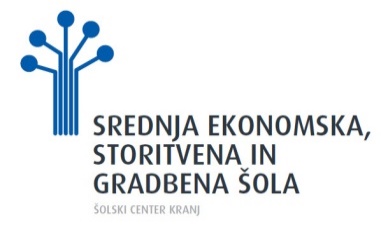 KULTURNI DAN – SPOZNAJMO KRANJ 25. 9. 2015 – 1. letniki ET, GTDijaki 1. A,  1. B, 1. GT  si bodo ogledali mesto Kranj ter stalno razstavo v gradu  Khislstein. Vodenje po Kranju bodo prevzeli dijaki, po razstavi Gorenjskega muzeja pa bo ogledvoden.ZBOR:  1. A ob 8.00predKhislsteinomB + 1. GT ob 8.15 pred KhislsteinomVodstvo po muzeju bo poravnano s položnico. Dijaki bodite točni! Prevzem malice je pol ure pred zborom v šoli v jedilnici. Kranj,  22. 9. 2015                                                                    Bojan Ančik, prof. KULTURNI DAN – SPOZNAJMO KRANJ 25. 9. 2015 – 1. letnikiTRGOVEC, FRIZER, GRADBENIKDijaki bodite točni!Prevzem malice je pol ure pred zborom v šoli v jedilnici.Kranj,  22. 9. 2015                                                                    Bojan Ančik, prof.razredzbor pred gradom Khislsteinomogled Kranjaspremljevalci1. A8. 00Pungert – Maistrov trg – Kanjon Kokre – Mestni trg – Slovenski trg – Prešernov gajBojan Šmid, Olga Jarc1. B + 1. GT8. 15Pungert – Maistrov trg – Kanjon Kokre – Mestni trg – Slovenski trg – Prešernov gajPetra Ogrizek, Marjeta Potočnikrazredzbor pred Prešernovim gajemogled Kranjaspremljevalci1. GG + 1.AT8. 00Prešernov gaj – Slovenski trg – Mestni trg – Kanjon Kokre – Maistrov trg – grad Khislstein - PungertMaja Čeru, Franc Petrič, Bojan Ančik1. GA + 1. GB8. 30Prešernov gaj – Slovenski trg – Mestni trg – Kanjon Kokre – Maistrov trg – grad Khislstein - PungertVida Perko, Damjan Brumen1.FA9. 00Prešernov gaj – Slovenski trg – Mestni trg – Kanjon Kokre – Maistrov trg – grad Khislstein - PungertLuka Zazvonil, Jana Jemec1.FB9. 30Prešernov gaj – Slovenski trg – Mestni trg – Kanjon Kokre – Maistrov trg – grad Khislstein - PungertAndreja Grahek, Katja Petelin